RÁMCOVÝ REŽIM DNE: třída VČELKY - děti 3 – 6leté (do zahájení školní docházky)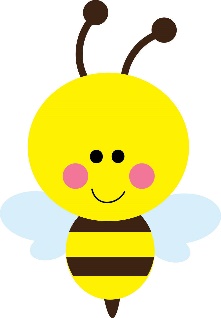  6:30 -  8:45   hod.           hry a činnosti dle volby dětí                                         nabídka individuálních didaktických                                         a výtvarných činností, komunikativní kruh 8:45 -  9:00   hod.            pohybová aktivita 9:00 -  9:15   hod.            hygiena, svačina 9:15 -  9:45   hod.            didakticky cílené činnosti (činnosti zaměřené na                                          vzdělávání se v literární, dramatické, hudební,				 výtvarné, předmatematické a pohybové oblasti) 9:45 - 11:30  hod.            pobyt venku s volným i cíleným zaměřením                                          (při nevhodném počasí pobyt ve třídě MŠ)11:30 - 12:00 hod.            hygiena, oběd, hygiena12:00 - 12:30  hod.           příprava na odpočinek13:00 - 14:00  hod.           spánek a odpočinek dětí                                         individuální práce s dětmi s nižší potřebou spánku14:00 - 14:30  hod.           hygiena, svačina14:30 – 16:00 hod.           odpolední zájmová činnost, doba určená pro přebírání dětí zákonnými zástupci, pobyt na školní zahradě Kroužek AJLogopedická náprava řeči